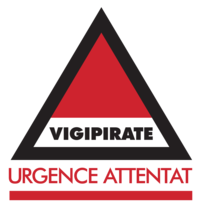 PROTOCOLE VIGIPIRATEPrise de rendez-vous anticipée obligatoireVérification de l'identité des personnes étrangères à l'établissement (pièce d’identité avec photo)Tenue d’un registre à l’accueil de tous les visiteurs extérieursContrôles visuels aléatoires des sacsParents, intervenants, personnes extérieures à l’établissementVeuillez prendre rendez-vous avant de venir au collège.A votre arrivée au collège :Sonnez à la grille.Présentez-vous en indiquant avec qui vous avez rendez-vous.Entrez et présentez-vous à la loge avec une pièce d’identité.La personne à la loge inscrit votre nom sur le registre.Attendez la personne qui vous a donné rendez-vous.Une fois le rendez-vous terminé, vous devez être raccompagné à la grille par la personne qui vous a reçu.